Publicado en  el 13/11/2014 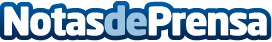 El mecanismo “Conectar Europa” (CEF) financia con 8.000 M€ el desarrollo de la Red Transeuropea de TransporteEl pasado 11 de septiembre se publicó en el DOUE la convocatoria de ayudas del mecanismo “Conectar Europa” (CEF) para el desarrollo de la Red Transeuropea de Transporte.Datos de contacto:Ministerio de FomentoNota de prensa publicada en: https://www.notasdeprensa.es/el-mecanismo-conectar-europa-cef-financia-con_1 Categorias: Logística Construcción y Materiales http://www.notasdeprensa.es